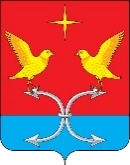 АДМИНИСТРАЦИЯ СПЕШНЕВСКОГО СЕЛЬСКОГО ПОСЕЛЕНИЯПОСТАНОВЛЕНИЕ«05» ноября 2019 года                                                                                №  30д. Голянка                       Об утверждении   Программы по профилактике терроризма и экстремизма,  минимизации и (или) ликвидации последствий проявления терроризма и экстремизма на территории Спешневского сельского поселения на 2020-2022 годыВ соответствии с подпунктом 7.1. пункта 7 статьи 14 Федерального Закона от 06.10.2003 года № 131- ФЗ «Об общих принципах организации местного самоуправления в Российской Федерации, в целях реализации Федерального закона № 35-ФЗ от 06.03.2006 г. "О противодействии терроризму",  Указа Президента Российской Федерации от 15.02.2006 года № 116 «О мерах противодействию терроризма»,  Устава Спешневского сельского поселения Корсаковского района Орловской области,  		п о с т а н о в л я ю: 	1. Утвердить   Муниципальную программу   по профилактике терроризма и экстремизма,  минимизации и (или) ликвидации последствий проявления терроризма экстремизма на территории Спешневского сельского поселения на 2020-2022 годы  (прилагается).2. Установить, что указанные объёмы финансирования ежегодно корректируются в соответствии с утверждённым бюджетом на очередной календарный год. 	3. Настоящее постановление обнародовать на доске объявлений  администрации Спешшневского сельского поселения и разместить на официальном сайте администрации Корсаковского района.	4. Контроль за исполнением настоящего постановления возложить на себя. 	5. Настоящее постановление  вступает в силу с 01 января 2020 года.Глава сельского поселения                                                                  С. В. Лемягов                                                                                                                                    Приложение к постановлению администрацииСпешневского сельского поселенияот 05 ноября 2019г. № 30Муниципальная программапо профилактике терроризма и экстремизма,  минимизации и (или) ликвидации последствий проявления терроризма и экстремизма на территории Спешневского сельского поселения на 2020-2022 годыПаспорт Программы1. Содержание проблемы и обоснование необходимости ее решения программно-целевым методомВ настоящее время Президентом Российской Федерации и Правительством Российской Федерации задача предотвращения террористических проявлений рассматривается в качестве приоритетной. По сведениям Национального антитеррористического комитета, уровень террористической опасности продолжает оставаться высоким, сохраняется угроза совершения террористических актов на всей территории Российской Федерации. Остается значительным масштаб незаконного оборота оружия, боеприпасов и других средств совершения террора.          Объектами первоочередных террористических устремлений являются  места массового пребывания людей (учреждения культуры, спортивные сооружения, учебные заведения).Мероприятия Программы направлены на дальнейшее развитие наиболее эффективных направлений деятельности по созданию условий для противодействия терроризму, по усилению антитеррористической защищенности важных объектов,  в первую очередь объектов образования, культуры, торговли, здравоохранения,  охраны жизни и здоровья граждан, имущества, по обеспечению высокого уровня безопасности жизнедеятельности  в Спешневском сельском поселении .2. Цели, задачи и целевые показатели ПрограммыОсновной целью Программы является реализация на территории Спешневского сельского поселения мер по профилактике терроризма и экстремизма.Задачами Программы являются: -участие в деятельности по профилактике терроризма и экстремизма.-участие в предотвращении и профилактике террористических проявлений, экстремизма и ксенофобии, а так же минимизация и (или) ликвидация последствий их проявления.-участие в деятельности по реализации программы толерантности  - создание условий для противодействия терроризму на территории  Спешневском сельского поселения; -  усиление антитеррористической защищенности критически важных объектов, а также мест массового пребывания людей;  -   обеспечение уровня  безопасности жизнедеятельности в Спешневском сельском поселении;- активизация профилактической и информационно-пропагандистской работы по предотвращению угроз террористической направленности.Достижение цели Программы и решение задач осуществляются путем выявления и устранения причин и условий, способствующих осуществлению террористической деятельности, внедрения единых подходов к обеспечению террористической безопасности критически важных объектов и мест массового пребывания людей.Целевыми показателями Программы являются:-информирование населения по вопросам противодействия терроризму (увеличение количества и улучшение качества публикаций на данную тему, проведение пропагандистских мероприятий с целью формирования в обществе активной гражданской позиции, использование различных форм информационно-воспитательной работы, направленной на разъяснение действующего антитеррористического законодательства, освещение основных результатов антитеррористической деятельности).Мероприятия Программы направлены на обеспечение высокого уровня безопасности жизнедеятельности в  Спешневском  сельском поселении. 3. Программные мероприятия           Программа включает мероприятия по приоритетным направлениям в сфере профилактики терроризма:- информационно-пропагандистское противодействие терроризму; - усиление антитеррористической защищенности объектов социальной сферы.         3.1.  Информационно-пропагандистское противодействие терроризму.           В целях реализации данного направления Программы запланировано проведение следующих мероприятий:  -   приобретение методической литературы, книжного фонда по тематике  профилактики проявлений терроризма , укрепления нравственного здоровья в обществе;  - изготовление и распространение памяток по предотвращению террористических актов.          3.2. Усиление антитеррористической защищенности объектов социальной сферы         В целях реализации данного направления Программы запланировано проведение следующих мероприятий:  - изготовление информационных стендов, приобретение  методической литературы. 4. Ресурсное обеспечение ПрограммыФинансирование Программы предполагается осуществлять за счет местного бюджета.Для реализации программных мероприятий местного бюджета необходимо 3,0 тыс.  рублей:                                                                                                             (тыс. рублей)      С учетом возможностей  бюджета сельского поселения объемы средств, направляемых на реализацию Программы, уточняются при разработке проекта  бюджета на очередной финансовый год.                        5. Организация управления реализацией Программыи контроль за ходом ее выполнения Контроль за исполнением программных мероприятий осуществляется  Главой Спешневского сельского поселения.  Ответственными за выполнение мероприятий Программы в установленные сроки являются исполнители Программы.  Ответственность за реализацию Программы и обеспечение достижения значений количественных и качественных показателей эффективности реализации Программы несет заказчик Программы.Координацию действий по формированию и внесению изменений в программу, контролю и отчетности при реализации Программы осуществляет администрация Спешневского сельского поселения.      Заказчик Программы с учетом выделяемых на ее исполнение финансовых средств  бюджета сельского поселения ежегодно уточняет целевые показатели затрат на мероприятия, контролирует их реализацию.      В ходе реализации Программы отдельные ее мероприятия в установленном порядке могут уточняться, а объемы финансирования корректироваться с учетом утвержденных расходов  бюджета сельского поселения.    При отсутствии финансирования мероприятий Программы  заказчик и исполнители вносят предложения об изменении сроков их реализации либо о снятии их с контроля.6. Ожидаемые результаты реализации Программы          Реализация мероприятий Программы позволит снизить возможность совершения террористических актов на территории Спешневского сельского поселения, создать систему технической защиты объектов социальной сферы, образования и объектов с массовым пребыванием граждан. 7. Порядок предоставления отчетности.Заказчик Программы ежегодно до 1 марта года, следующего за отчетным, готовит годовой отчет о реализации Программы и представляет его главе Спешневского сельского поселения с заключением заместителя главы администрации об оценке эффективности реализации Программы.После окончания срока реализации Программы заказчик Программы  представляет на утверждение главе Спешневского сельского поселения не позднее 1 июня года, следующего за последним годом реализации Программы, итоговый отчет о ее реализации.По показателям, не достигшим запланированного уровня, приводятся причины невыполнения и предложения по их дальнейшему достижению.Приложение № 1к ПрограммеПеречень мероприятий    Муниципальной программыпо профилактике терроризма и экстремизма,  минимизации и (или) ликвидации последствий проявления терроризма и экстремизма на территории  Спешневского сельского поселения  на 2020-2022 годы Наименование Муниципальная  программа по профилактике терроризма экстремизма,  минимизации и (или) ликвидации последствий проявления терроризма и экстремизма на территории Спешневского сельского поселения на 2020-2022 годыОснование для разработкиФЗ от 06.10.2003 № 131-ФЗ «Об общих принципах организации местного самоуправления в Российской Федерации», ФЗ от 25.07.2002 № 114-ФЗ «О противодействии экстремисткой деятельности»,ФЗ от 06.03.2006 № 35-ФЗ «О противодействии терроризму»,Указ Президента Российской Федерации от 15 февраля 2006 года № 116 «О мерах по противодействию терроризму»,  Устав Спешневского сельского поселения  Корсаковского района Орловской области. Цели ПрограммыУлучшения качества жизни посредством обеспечения условий для улучшения личной безопасности жителей муниципального образования путем  реализации полномочий органа местного самоуправленияЗадачи программыУчастие в деятельности по профилактике терроризма и экстремизма.Участие в предотвращении и профилактике террористических проявлений, экстремизма и ксенофобии, а так же минимизация и (или) ликвидация последствий их проявления.Участие в деятельности по реализации программы толерантностиСоздание условий для противодействия терроризму на территории сельского поселения;Усиление антитеррористической защищенности критически важных объектов, а также мест массового пребывания людей;Обеспечение уровня  безопасности жизнедеятельности в Спешневском сельском поселении;Активизация профилактической и информационно-пропагандистской работы по предотвращению угроз террористической направленностиЗаказчик ПрограммыАдминистрация Спешневского сельского поселения Корсаковского района Орловской области.Срок реализации Программы2020 – 2022  годыИсполнители Программы Администрация Спешневского сельского поселения Корсаковского района Орловской области.Финансирование программыОбщий    объем  средств, направляемых на реализацию мероприятий Программы за счет средств бюджета Спешневского сельского поселения:Всего- 3,0      тыс. руб.В том числе по годам:2020 год-  1,0 тыс. руб.2021 год-  1,0 тыс. руб.2022 год-  1,0 тыс. руб.Ожидаемые   конечные     результаты ПрограммыВ результате проведенных мероприятий ожидается улучшение качества жизни посредством улучшения личной безопасности граждан:- снижение количества правонарушений и своевременное  пресечение  имеющихся;- консолидация населения муниципального образования и общества в целом в вопросах противодействия террористическим проявлениям и экстремизму;-улучшение безопасности проводимых  культурно-массовых мероприятий;-уменьшение вероятности террористических и экстремистских проявлений на территории поселения;- увеличение количества защищенных дворов с безопасным проживанием.- увеличение числа граждан ведущих здоровый образ жизни; -усиление антитеррористической защищенности важных объектов,  в первую очередь объектов образования, культуры, торговли, здравоохранения, охраны жизни и здоровья граждан, имущества.2020  год2021 год2022 годВсего    За счет средств  бюджета сельского поселения1113№п/пПеречень мероприятийАдрес реализации мероприятияСрок      
исполненияОбъем финансирования  с 2020 -2022 гг. (тыс. руб.)Объем финансирования  с 2020 -2022 гг. (тыс. руб.)Объем финансирования  с 2020 -2022 гг. (тыс. руб.)№п/пПеречень мероприятийАдрес реализации мероприятияСрок      
исполнения2020202120221235678Основное мероприятие «Информационно-пропагандистское противодействие терроризму»Основное мероприятие «Информационно-пропагандистское противодействие терроризму»Основное мероприятие «Информационно-пропагандистское противодействие терроризму»Основное мероприятие «Информационно-пропагандистское противодействие терроризму»Основное мероприятие «Информационно-пропагандистское противодействие терроризму»Основное мероприятие «Информационно-пропагандистское противодействие терроризму»Основное мероприятие «Информационно-пропагандистское противодействие терроризму»Разработка, изготовление и распространение памяток по профилактике терроризма, экстремизма и ксенофобии.территория сельского поселения  По мере необходимости0,50,50,5Участие в работе Антитеррористической комиссии администрации Корсаковского района.Корсаковский районпо необходимостиБез  финансированияБез  финансированияБез  финансированияВзаимообмен информацией с иными субъектами профилактики экстремизма (прокуратурой, администрацией района, УВД, ОУФМС) Корсаковский районпо необходимостиБез  финансированияБез  финансированияБез  финансированияРазмещение на территории сельского поселения   (на информационных стендах) информации для иностранных граждан, содержащей разъяснение требований действующего законодательства, а так же контактных телефонов о том, куда следует обращаться в случаях совершения в отношении них преступлений. территория сельского поселения  весь периодБез  финансированияБез  финансированияБез  финансированияИнформирование жителей  Спешневского сельского поселения о порядке действий при угрозе возникновения террористических актов, посредством размещения информации в средствах массовой информации территория сельского поселения  весь период0,50,50,5 Проводить комплекс мероприятий по выявлению и пресечению изготовления и распространения литературы, аудио- и видеоматериалов, экстремистского толка, пропагандирующих разжигание национальной, расовой и религиозной враждыБез  финансированияБез  финансированияБез  финансированияОсуществлять еженедельный обход территории  Спешневского сельского поселения  на предмет выявления и ликвидации последствий экстремистской деятельности, которые проявляются в виде нанесения на архитектурные сооружения символов и знаков экстремистской направленности Без  финансированияБез  финансированияБез  финансированияОрганизация постоянного патрулирования в местах массового скопления людей и отдыха населения городаБез  финансированияБез  финансированияБез  финансированияОсуществлять еженедельный обход территории Спешневского сельского поселения на предмет выявления мест концентрации молодежи. Уведомлять о данном факте правоохранительные органыБез  финансированияБез  финансированияБез  финансированияВСЕГО3,03,03,0